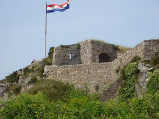                       OSNOVNA ŠKOLA DOMOVINSKE ZAHVALNOSTI – KNIN                OBRAZAC 1.                                                  Josipa Jovića 2, 22 300 KninPONUDBENI LISTNaručitelj:	OSNOVNA ŠKOLA DOMOVINSKE ZAHVALNOSTI                        Josipa Jovića 2, Knin                        OIB: 87693827782Predmet nabave: Nabava i isporuka gotovih učeničkih marendi u sklopu projekta „OBROK TAJ SVIMA DAJ“Podaci o ponuditelju:Rok valjanosti ponude: 30 dana od isteka roka za dostavu ponuda.ZA PONUDITELJA:M.P.	_____________________________________(ime, prezime, funkcija i potpis ovlaštene/ih osobe)                      OSNOVNA ŠKOLA DOMOVINSKE ZAHVALNOSTI – KNIN                OBRAZAC 2.                                                  Josipa Jovića 2, 22 300 KninTROŠKOVNIKTABLICA 1.            TABLICA 2.OSNOVNA ŠKOLA DOMOVINSKE ZAHVALNOSTI - KNINJosipa Jovića 2, 22 300 KninNAPOMENA          Ponuditelj je dužan u tablici br. 1., pod kategorijom „GOTOVA MARENDA“, detaljno opisati sadržaj proizvoda kojeg nudi za pojedini dan u tjednu.          U tablici br. 2., pod kategorijom „NAZIV PROIZVODA“ Ponuditelj je dužan navesti točan naziv proizvoda kojeg nudi (opisanog u tablici br. 1.),  po cijeni od 5,00 kuna po jednom proizvodu po danu u tjednu.             Ponudbeni list (OBRAZAC 1.) Ponuditelj popunjava na način da fiksnu cijenu jednog proizvoda po danu (5,00 kuna) pomnoži sa brojem učenika, odnosno gotovih marendi (204) i pomnoži sa brojem dana u nastavnoj 2017./2018. godini (135). Na dobiveni izračun Ponuditelj može obračunati eventualni popust na količinu.           POJAŠNJENJE:           5  (cijena proizvoda po komadu)  x  204  (broj učenika)  x  135   (broj dana u nastavnoj 2017./2018. godini)                       =  UKUPNO (bez PDV-a i eventualnog popusta Ponuditelja)                                                                                             PONUDITELJ:______________________	                    M.P.	                                        ____________________________(Mjesto i datum)			                                                                         (čitko ime i prezime ovlaštene							                               osobe gospodarskog subjekta)						                                    ______________________________(Vlastoručni potpis ovlaštene  osobe gospodarskog subjekta)Broj ponude:_____________________Datum ponude:__________________Naziv i sjedište ponuditeljaNaziv i sjedište ponuditeljaOIBIBANGospodarski subjekt u sustavu PDV-a (zaokružiti)Gospodarski subjekt u sustavu PDV-a (zaokružiti)DANEAdresaTelefonTelefaksE-mailIme, prezime i funkcija ovlaštene osobe/a zaIme, prezime i funkcija ovlaštene osobe/a zapotpisivanje ugovorapotpisivanje ugovoraIme, prezime i funkcija osobe za kontaktIme, prezime i funkcija osobe za kontakt        UKUPNA CIJENA PONUDE  (bez PDV-a)    (5 x 204 x 135 x eventualni popust)DAN U TJEDNUGOTOVA MARENDA(detaljan opis proizvoda)GOTOVA MARENDA(detaljan opis proizvoda)GOTOVA MARENDA(detaljan opis proizvoda)GOTOVA MARENDA(detaljan opis proizvoda)GOTOVA MARENDA(detaljan opis proizvoda)PONEDJELJAK     UTORAKSRIJEDAČETVRTAKPETAKDAN U TJEDNUNAZIV PROIZVODA(GOTOVA MARENDA)JEDINIČNA MJERACIJENA PROIZVODA PO KOMADU(bez PDV-a)PONEDJELJAKKom.5 kunaUTORAKKom.5 kunaSRIJEDAKom.5 kunaČETVRTAKKom.5 kunaPETAKKom.5 kuna